[O.S][Castiel]Ce jour où je n'aurais jamais dû sortir... ou pas!By: Doudou La Folleo (Facebook)
By: ibuky (AS)
By: Ichigo.Ibuky (Mail)Thème: NightRésumé: Sucrette décida de sortir acheter quelque chose à grignoter avant que son film d'horreur ne commence! Mais elle ne remarqua pas le jeune homme qui la suivait pas à pas... Qui est-ce? Reviendra-t-elle à sa maison saine et sauve?~ Que l'histoire commence ~•••••••••••••••• ...

-Sucrette: Lâché-moi espèce d'abrutie!
-???: Tu peux rêver ma jolie! *dit-t-il en riant avec un sourire pervers*
-Sucrette: Sal... RAAAAAA! Lâche-moi!
-???: C'est qu'elle mort! Hahaha... Une vraie tigresse, tout c'que j'aime!
-Sucrette: Tu sais c'qu'elle te dit la tigresse ? Sale enfl*re!
-???: Mais voyons, sois gentille avec moi... Oohhh ! Je vois, tu veux que je prenne les devants....J'suis pas contre! *son sourire de pervers s'agrandit*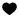 - Il commençait vraiment à me faire peur, là... Comment j'ai pu en arriver là!? Revenons 1h en arrière. -1h plus tôt:- Hiiiiiiiiiiiiii !!! J'y crois pas ! Mon film d'horreur préféré va passer à la télé ! Moi qui voulais aller le revoir, pas besoin de dépenser 1 centime! Je vais aller me chercher à grignoter. Bah oui quoi! Que serait un film d'horreur sans du Popcorn, du bon soda frais, de croustillantes chips et de délicieuses sucreries!? Je me dirigeai donc dans ma cuisine et cherchai le tout. --Sucrette: Ha nan, j'en n'ai plus! *mine boudeuse* Il est quelle heure? Oh! Il n'est que 19h57 ! C'est bon, j'aurais largement le temps d'aller à la supérette!

- Je montai 4 à 4 les marches des escaliers et allai dans ma chambre m'habiller (en même temps c'est pas top de sortir en pyjama jaune avec de petites fraise dessus...), je mis donc: un t-shirt bleu qui tombe sur une épaule avec un short bleu foncé, des mitaines de motard noir, mes longues chaussettes noires qui m'arrivent au-dessus des genoux et mes bottines bleues foncées. Ensuite je coiffai mes longs cheveux bleus en deux couettes (comme Hatsune Miku) et descendis aussi vite que je suis montée... Une fois dehors, j'avançais tranquillement en chantonnent direction la supérette. J'étais presque arrivée quand je sentie une main sur mon épaule. Je fis volteface pour apercevoir un mec d'environ 20 ans aux cheveux noirs comme l'ébène avec des yeux verts pomme. Il avait un sourire effrayant collé au visage. Il portait un débardeur couleur kaki avec un jean déchiré noir. Il avait des baskets noires et vertes pomme cette fois.
-Sucrette: Euuuh... Je-Je peux vous aider?...
-???: Mhhhh.... Laisse-moi réfléchir... *il fit mine de réfléchir* Oui et non. *Il avait un sourire pervers cette fois*
-Sucrette: Je-je suis pressée, désolée...- J'allais partir mais il me retint par le bras! Il commençait à me faire peur, là! --???: Mais non reste, on va s'amuser!
-Sucrette: N-non, lâché-moi!- Il s'avança et me prit le bras. Il me tira dans une ruelle sombre. --Sucrette: Lâche-moi! Lâche-moi!- Il eut un rire amer et me plaqua contre le mur, les mains au-dessus de la tête pour que j'arrête de me débattre. -Revenons dans le présent:- Voilà... Je sortis de mes pensées quand je sentie des lèvres glacées s'enfouir dans mon cou --Sucrette: Qu'est-ce que tu fais sal obséder! Lâche-moi!
-???: Mhhhh... Ton cou est sucré... *Dit-t-il en continuant à embrasser mon cou*
-Sucrette: Arrête... ARRÊTE! *les larmes me montèrent aux yeux*
-???: Hahahaha.... *il rit d'une façon ignoble*- Je sanglotais quand ses mains commencèrent à se balader le long de mon corps. Mes larmes redoublèrent --???: C'est que t'es bien foutue en plus!
-Sucrette: Arrête! Tu me dégoûtes! Lâche-moi!- Je dis ces mots entre 2 sanglots. Il rit encore une fois et passa une main sous mon t-shirt. Il le déchira. J'étais maintenant en sous-vêtements devant lui. Je me sentais sale, honteuse. Il plongea sa tête dans ma poitrine et ses mains sous mes fesses. Je me débattis comme une lionne et je réussis à libérer mes mains. Je le repoussai violemment et le gifla si fort que le bruit résonna... Il se releva et me regarda méchamment. Il s'avança vers moi d'un pas décidé! –

-???: Tu vas le regretter, petite garce!
-Sucrette: Qu'est-ce que tu vas me faire?...
-???: ...- Il ne me répondit pas et eu un sourire mauvais qui me glaça le sang --Sucrette: Ne t'approche pas!!!!P.D.V Castiel- Je marchais dans la rue. Il se fait tard, je rentrais de la répète avec Lys'. J'suis crevé mais... *coupé par un crie* Gné!? C'est quoi ça!? On dirait une fille... Ça doit être mon esprit, j'suis vraiment crevé moi... *un autre cri* À là par contre ça devient chelou... J'essayais de trouver d'où venais le cri. *troisième crie* Je suivais le son quand j'arrivai près d'une ruelle sombre.  Je rentrais dedans et vis avec horreur un spectacle monstrueux: une fille d'à peu près mon âge parterre qui rampait avec des blessure un peu partout sur son corps ensanglanté avec les larmes aux yeux. Elle était en sous-vêtements et elle avait de longs cheveux bleus, tout comme ses yeux. Sa peau blanche, presque fantomatique, étais meurtrie... J'étais choqué quand une voix mélodieuse mais fatiguée résonna... C'était sa voix... –

-???: A-Aidez m-m-moi... *voix très faible*- La colère monta en moi, pas pour la jeune fille mais pour son bourreau... Comment pouvait-t-il faire ça!? Le pire c'est qu'il souriait et il continuait à lui donnes des coups sois au ventre, sois aux côtes ou sois aux jambes! Je m'avançai droit sur son bourreau et lui donnai une baffe, puis deux, puis trois, puis quatre, et j'enchaînai comme ceci les coups jusqu'à ce que j'ai les poings en sang. Il était K.O et défiguré! Je le poussais parterre et me rua sur la fille... --Castiel: Heho, tu m'entends!?! *inquiet*
-???: Je-Je... Merci... *sombre dans l'inconscience*- Je la levai mais elle tomba direct au sol. Il lui avait cassé les jambes et les côtes se bâta*rd!!!!! J'enlevais mon t-shirt gris et le lui mis. Ça lui allait comme une robe, le t-shirt s'arrêtait exactement au milieu de ses cuisse, j'étais donc torse nu avec ma veste en cuir... Je la portai sur mon dos et me mis à courir en direction de chez moi. Elle était légère comme une plume... Une fois arrivés chez moi, je rentrai et la déposai sur mon lit. J'accouru chercher la trousse de premier soin. Je soignai ses plaies et lui mis de la pommade sur ses bleu, sur ses côtes et sur ses jambes... Je ne veux pas me venter mais j'suis un bon médecin! [NDA:humhummmm...oui...oui...c'est ça......] Bref! Je lavai son corps avec un gant de toilette et je la couchai dans mon lit, bien emmitouflée sous la couette. J'appelai un [NDA:VRAI!] médecin et il vint en urgence. Il dit qu'elle devait rester au lit pendant plusieurs jours ou plus pour qu'elle récupère. Il me dit aussi qu'encore un peu plus et ses jambes se seraient cassées! Ouf! Je suis un peu soulagé. Il m'avait aussi dit que ses côtes n'avaient pas eu la chance de ses jambes... J'étais crispé mais il me rassura en me disant que si elle restait au lit elle récupèrerait! Il partit et je descendis faire à bouffer. Je fis du riz avec du poulet et de la salade. Je mangeai mon assiette et laissai celle de la fille sur la table... J'étais en train d'engloutir le contenu de mon assiette quand j'entendis un grand cri provenant de ma chambre. Je montai à vive allure et là je la vis. La fille avait ramené ses jambe contre sa poitrine et on voyait de la peur et du dégoût dans ses yeux. Il y avait aussi un peu de honte. Elle avait les larmes aux yeux... Je m'approchai d'elle doucement pour ne pas lui faire peur... –Fin P.D.V Castiel
P.D.V Sucrette- J'étais toujours dans la chambre quand je vis un mec s'approcher tout doucement de moi. Mes larmes redoublèrent --Sucrette: Q-qui est tu!? Et où-où suis-je!?
-???: N'ai pas peur. Je m'appelle Castiel c'est moi qui t'ai sauvé et soigné... Tu es chez moi...
-Sucrette: T-Tu ne mens pas!?
-Castiel: Non... Attend moi là, je vais te chercher ton plat.- Il descendit pour remonter avec un plat de riz, poulet et salade... Je lui souris... Il ne me mentait pas... --Sucrette: Merci... *lui soufflais-je doucement*
-Castiel: De rien! Ça va mieux?
-Sucrette: Euuh... Oui...- Les larmes me montèrent aux yeux. Il dut le sentir car soudainement il me prit dans ses bras! --Castiel: Ca va aller, c'est fini maintenant...- Mes larmes ne s'arrêtait plus... Je lui rendis sont étreinte... --Sucrette: J-Je me sens si mal! J'ai honte! J'ai tellement honte...- Il resserra son étreinte --Castiel: Ne t'inquiète pas, il ne risque plus de te toucher je lui ai refait le portrait! *essaye de la faire rire* Il va jamais avoir de femme lui ça s'voit! Haha! *Rit-t-il*-Je m'arrêtai tout d'un coup de pleurer et ris de bon cœur avec un rire cristallin! Il est vraiment gentil... - 
-Castiel: Ta un magnifique rire!
-Sucrette: Haha! Merci!
-Castiel: Oh fait!
-Sucrette: Hmmm?
-Castiel: Je ne connais toujours pas ton prénom!
-Sucrette: Ah oui, excuse-moi qu'elle idiote! Je m'appelle Sucrette!
-Castiel: Haha original, j'aime bien!
-Sucrette: Je te retourne le compliment!
-Castiel: Bref! Tu fessais quoi à une heure aussi tardive du soir toute seule dans la rue?
-Sucrette: Hmmmm...Tu vas trouver ca idiot... *rougie*
-Castiel: Mais naaann!
-Sucrette: Bah... En fait y'avait mon film d'horreur préféré qui passait à la télé et j'avais plus de quoi grignoter du coup je suis sortie m'en acheter à la supérette... *rouge pivoine*
-Castiel: Haha sale gourmande va! *lui remue gentiment les cheveux*
-Sucrette: Heyyy! Que serais un film d'horreur sans du Popcorn, du bon soda frais, de croustillantes chips et de délicieuses sucreries!? J'me le demande!
-Castiel: Je n'ai jamais dit que je n'étais pas d'accord! Haha! *Rit-t-il*
-Sucrette: Maintenant c'est trop tard je l'ai raté!
-Castiel: Ou pas! Ton film d'horreur est bien "Sweet ou pas"!?
-Sucrette: Oui!
-Castiel: Je l'ai enregistré, je savais que j'allais rentrer tard donc voilà! Tu veux le voir? En plus j'ai les grignotages! *clin d'œil*
-Sucrette: Ha c'est vrai! Merci Castiel! *Lui saute dans les bras*

- C'est comme ça qu'une grande amitié commença entre lui et moi. On ne pouvait plus se quitter même s'il avait 16 ans et moi 14. On était tellement proche qu'on en venait à sécher les cours pour passer du temps ensemble, on ne se quittait plus... On ait même devenu plus que des meilleurs amis si vous voyez c'que je veux dire... MAIS CA C'EST UNE AUTRE HISTOIRE! --Castiel: Hehooo mon sucre! Tu descends, y'a tout le monde en bas!
-Sucrette: Oui, oui! C'est bon j'arrive ma tomate! *ris*
-Castiel: Arrête de m'appeler comme ça ou sinon!
-Sucrette: Sinon quoi!? *arrive en bas*
-Castiel: guili-guili!! *Attrape Sucrette et lui fait des guilis*
Sucrette: HAHAHAHAHAHAHAHA!! S-Stop! S'il-te-plaît Cassy!!!! HAHAHAAAAAAAAA!!
-Castiel: Supplie-moi! Moi, ton dieu Castiel! *rit*
-Sucrette: D-d'accord ô grand Castiel le dieu relâche m-moi HAHAHAHAHAAHAHAHAHAA!!
-Tout le monde (Rosa, Lys', Armin, Iris, Violette, Leigt): Oh que c'est mignon nos deux tourtereaux dites- nous si vous voulez qu'on vous laisse! *rient*
-Les deux tourtereaux: Maiiiiis heuuuuu!! *rouge pivoine*- Et on partit tous dans un fou rire -~ Fin (ou pas) ~[NDA: J'espère que vous avez aimé et si vous êtes gentils je ferais l'O.S de leur n'amour ;) <3
sur ce...KISS~ ]Anjoy! :3 <3